FOTO UTRINKI S PROJEKTA VARNO S SONCEM. POSTAVITEV SENCE NAD 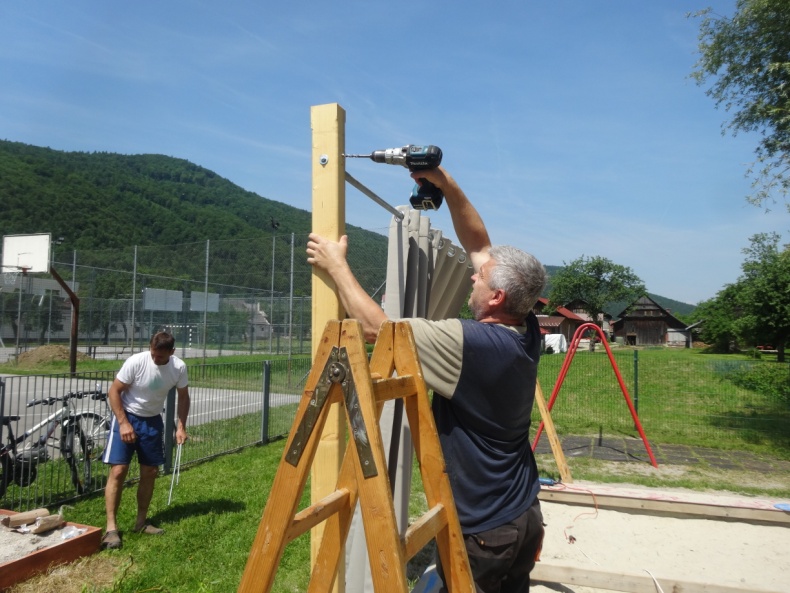                                                                                    PESKOVNIKOM.  NAPOTKI KAKO SE ZAŠČITIMO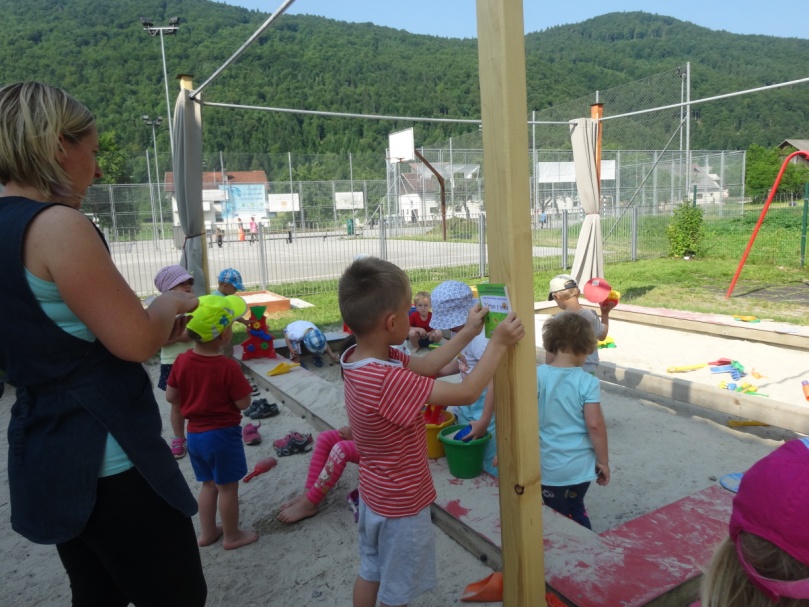                                                                                       PRED UV ŽARKI.     IGRA V SENCI.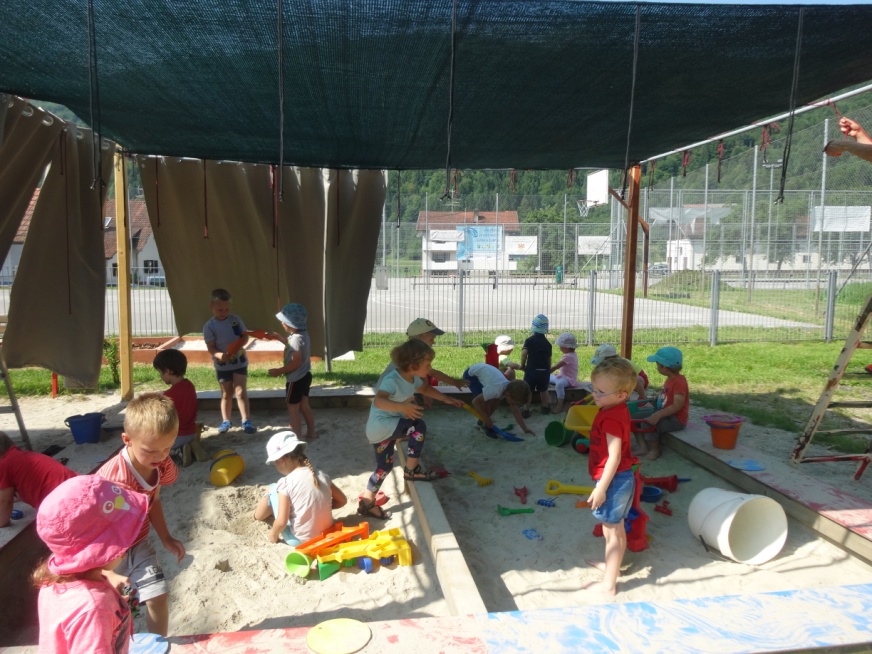                KOTIČKI V NARAVNI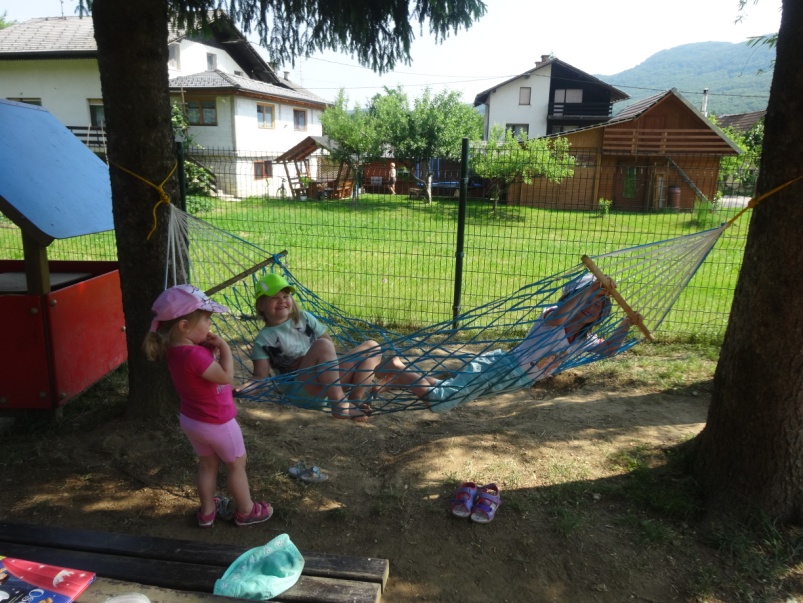                                                                                                   SENCI NA IGRIŠČU.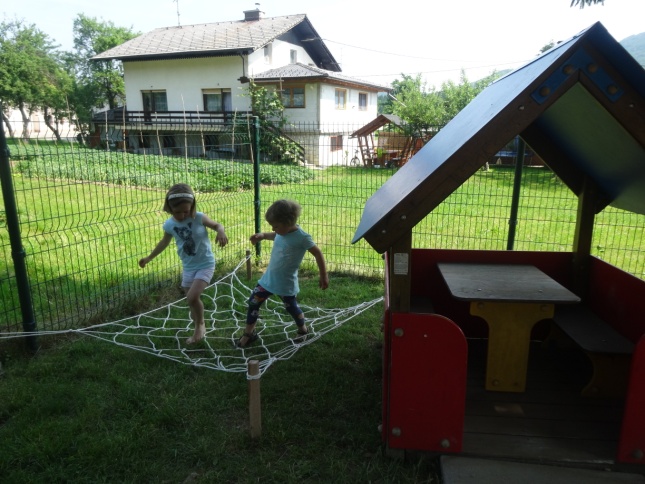 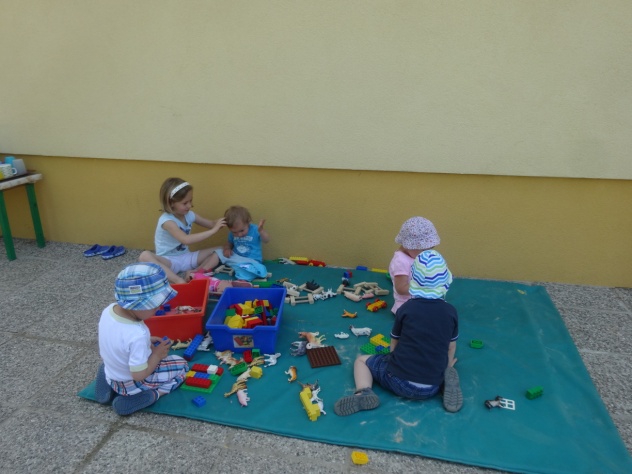 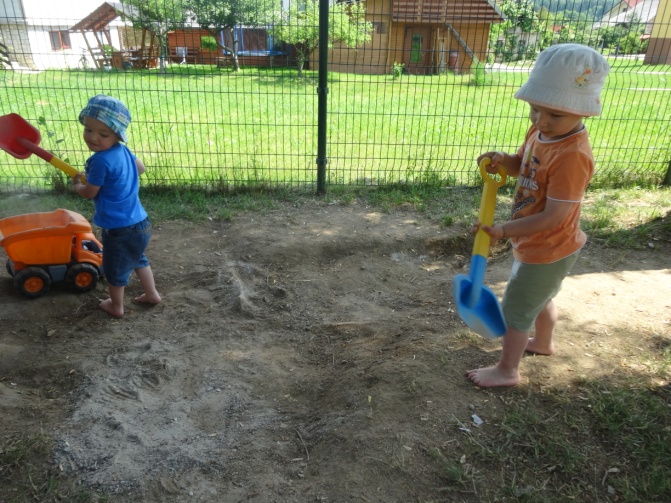  UPORABA ZAŠČITNIH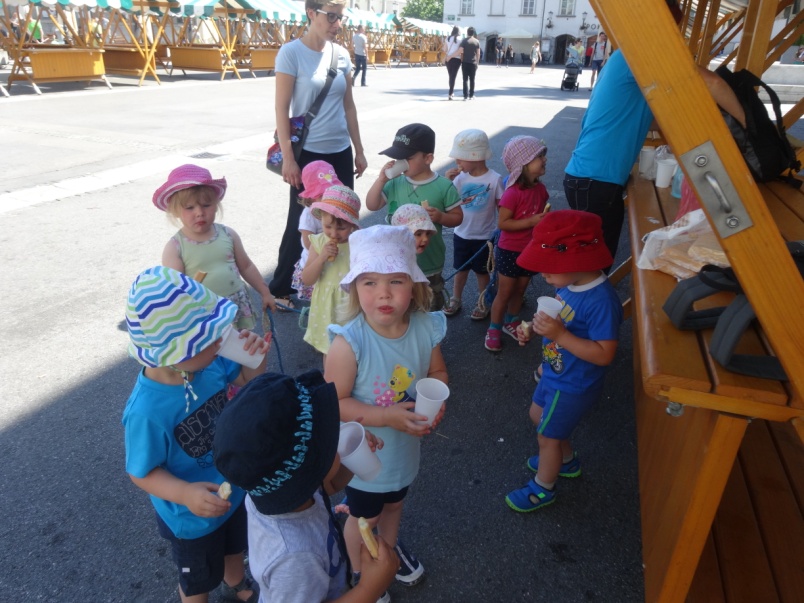                                                                                                POKRIVAL.IZDELAVA POKRIVAL.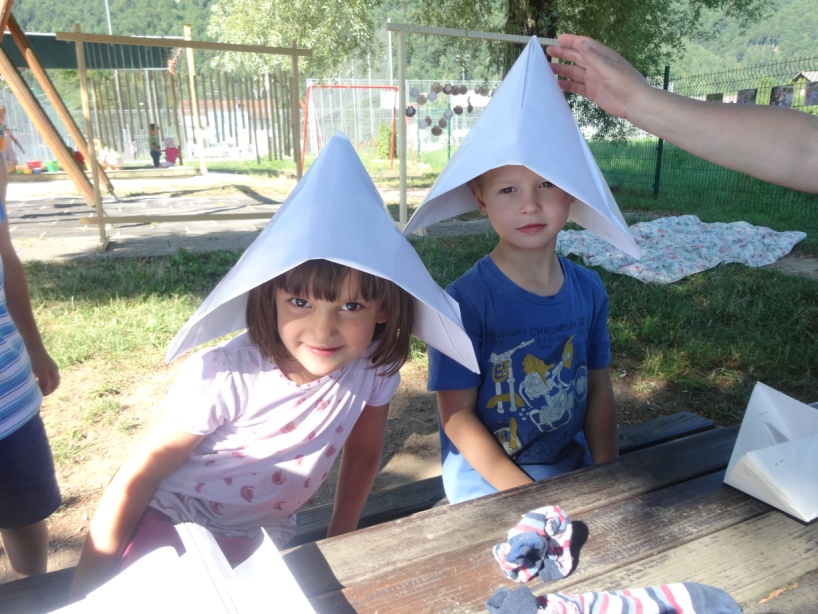  POLETNI VRTEC V GOZDU.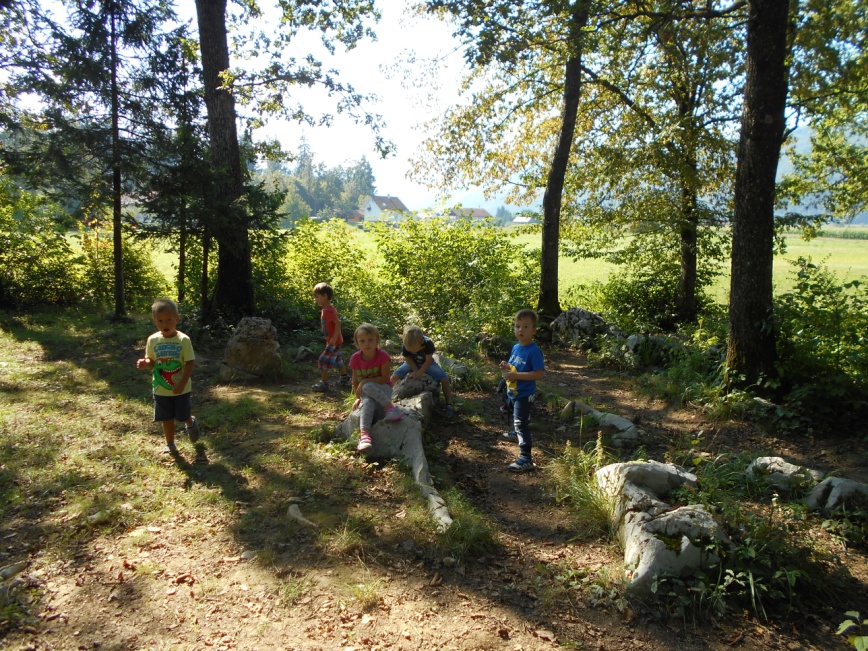 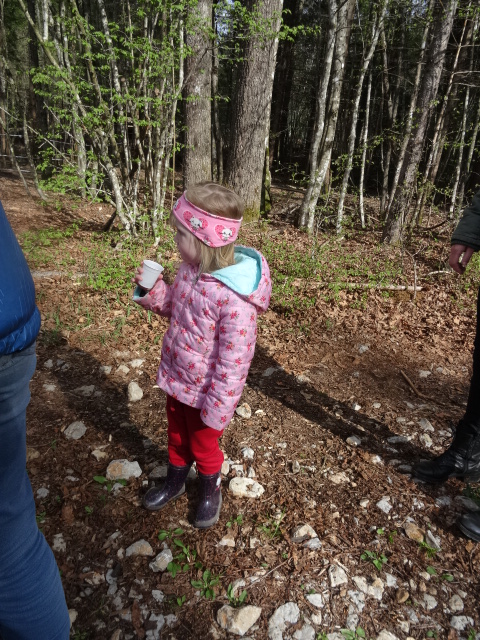  POIŠČI SENCO.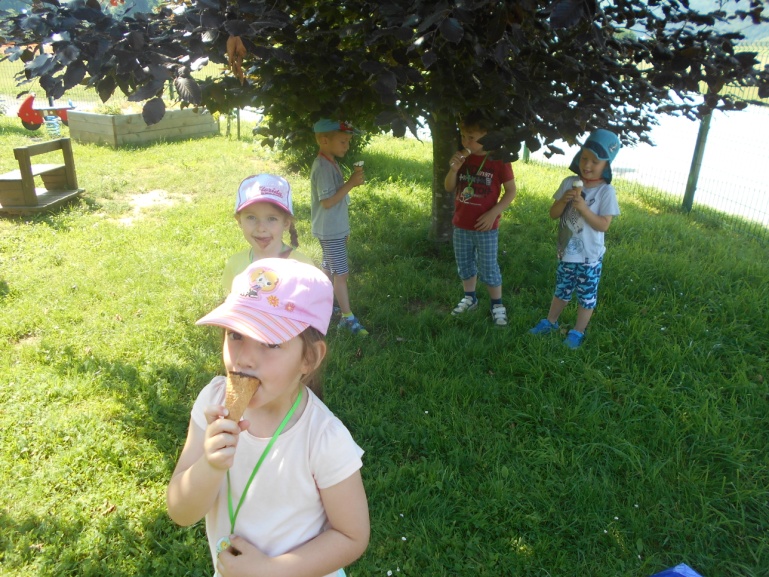  POČITEK…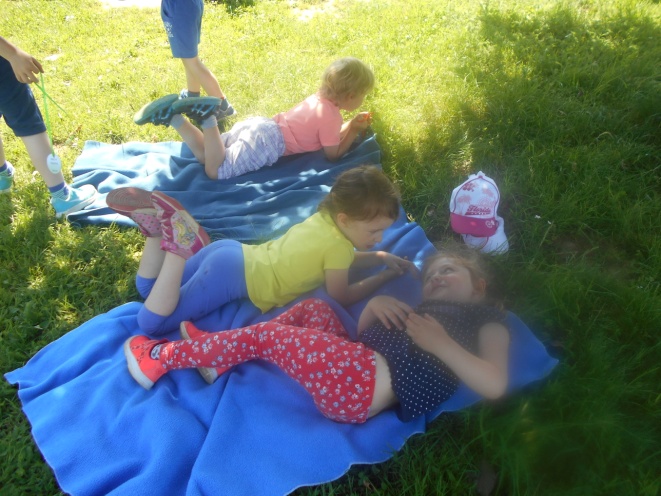 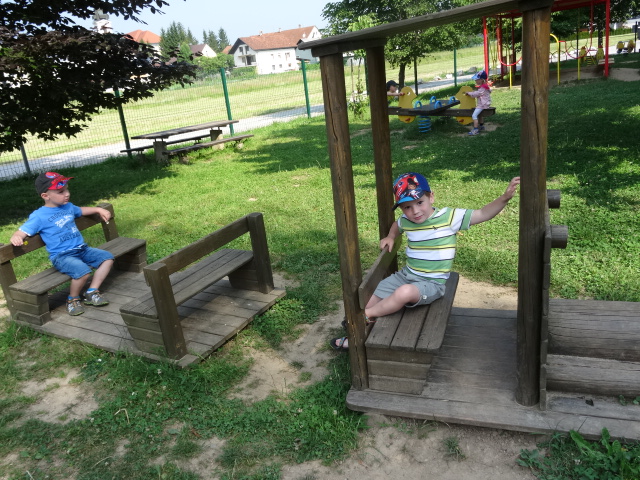 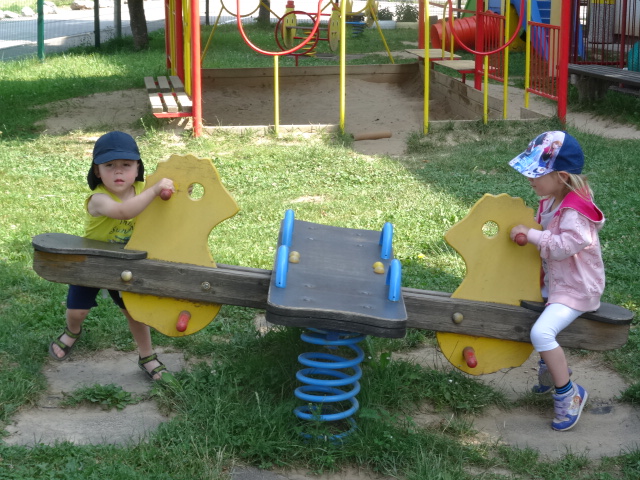 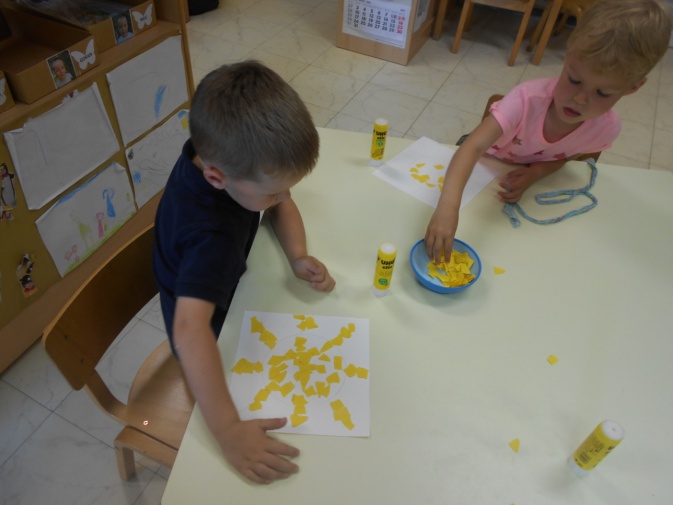 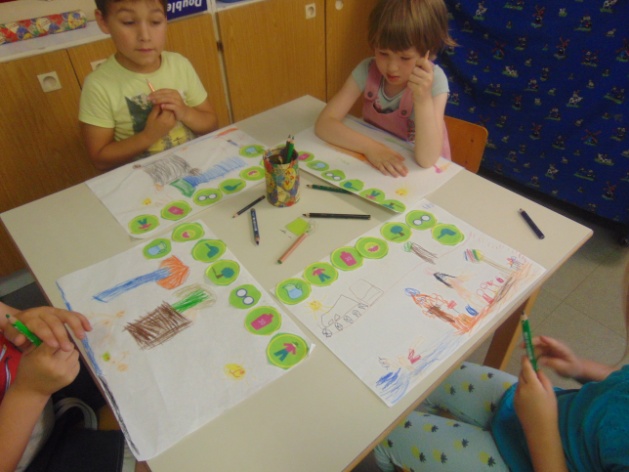 LIKOVNO USTVARJANJE. IGRA IN PRIPRAVE NA VROČE IN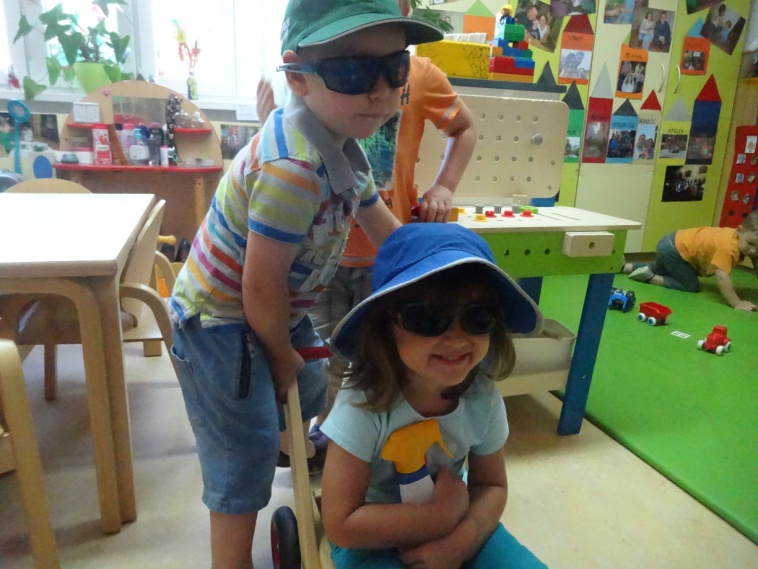                                                                                 SONČNO POLETJE.